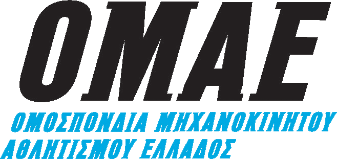         ΑΙΤΗΣΗ ΕΓΓΡΑΦΗΣ `      ΣΤΟ ΜΗΤΡΩΟ ΚΡΙΤΩΝ - ΣΤΕΛΕΧΩΝ ΤΗΣ ΟΜΑΕ
ΙΔΙΟΤΗΤΑ  ΚΡΙΤΩΝ – ΣΤΕΛΕΧΩΝ     (Τσεκάρετε το αντίστοιχο τετράγωνο)Παρακολούθησα το σεμινάριο Κριτών/                    που διοργάνωσε η ΟΜΑΕ στην                             στις                 			 Ο υπογράφων Δηλώνω υπεύθυνα ότι,Τα παραπάνω στοιχεία είναι ακριβή.Έχω λάβει γνώση των Κανονισμών της Ομοσπονδίας, των Εγκυκλίων της ΕΠΑ, των Γενικών Κανονισμών των αγώνων και θα τους τηρήσω. Γνωρίζω τους κινδύνους που εγκυμονεί η εμπλοκή μου στο μηχανοκίνητο αθλητισμό και τους αποδέχομαι.Δεν θα συμμετάσχω σε εκδηλώσεις αυτοκινήτου - καρτ που δεν είναι εγκεκριμένες από την ΟΜΑΕ.Ημερομηνία  	.……………………………….. 					……………………………………..Υπογραφή Κριτή - Στελέχους                    σφραγίδα Σωματείου               Υπογραφή Προέδρου ΣωματείουέγχρωμηφωτογραφίαταυτότητοςκριτήστελέχουςΜΕ Α/Μ ΟΜΑΕΜΕ Α/Μ ΟΜΑΕΜΕ Α/Μ ΟΜΑΕΤΟΥ ΣΩΜΑΤΕΙΟΥΤΟΥ ΣΩΜΑΤΕΙΟΥΤΟΥ ΣΩΜΑΤΕΙΟΥΤΟΥ ΣΩΜΑΤΕΙΟΥΤΟΥ ΣΩΜΑΤΕΙΟΥΤΟΥ ΣΩΜΑΤΕΙΟΥΤΟΥ ΣΩΜΑΤΕΙΟΥΤΟΥ ΣΩΜΑΤΕΙΟΥΕΠΩΝΥΜΟΟΝΟΜΑΟΝΟΜΑΟΝΟΜΑΟΝΟΜΑΟΝΟΜΑΠΑΤΡΩΝΥΜΟΠΑΤΡΩΝΥΜΟΠΑΤΡΩΝΥΜΟΠΑΤΡΩΝΥΜΟΗΜΕΡ/ΝΙΑ ΓΕΝΝΗΣΗΣΗΜΕΡ/ΝΙΑ ΓΕΝΝΗΣΗΣΗΜΕΡ/ΝΙΑ ΓΕΝΝΗΣΗΣΗΜΕΡ/ΝΙΑ ΓΕΝΝΗΣΗΣΗΜΕΡ/ΝΙΑ ΓΕΝΝΗΣΗΣΗΜΕΡ/ΝΙΑ ΓΕΝΝΗΣΗΣΗΜΕΡ/ΝΙΑ ΓΕΝΝΗΣΗΣΗΜΕΡ/ΝΙΑ ΓΕΝΝΗΣΗΣΗΜΕΡ/ΝΙΑ ΓΕΝΝΗΣΗΣΗΜΕΡ/ΝΙΑ ΓΕΝΝΗΣΗΣΕΠΑΓΓΕΛΜΑΕΠΑΓΓΕΛΜΑΕΠΑΓΓΕΛΜΑΕΠΑΓΓΕΛΜΑΑ.Δ.Τ.Α.Δ.Τ.Α.Δ.Τ.ΔΙΕΥΘΥΝΣΗΔΙΕΥΘΥΝΣΗΔΙΕΥΘΥΝΣΗΠΟΛΗΠΟΛΗΠΟΛΗΠΟΛΗΠΟΛΗΤ.Κ.ΤΗΛΕΦΩΝΟΤΗΛΕΦΩΝΟΚΙΝΗΤΟΚΙΝΗΤΟΚΙΝΗΤΟΚΙΝΗΤΟΚΙΝΗΤΟΚΙΝΗΤΟΚΙΝΗΤΟE - MAILΣΠΟΥΔΕΣΓΛΩΣΣΕΣΓΛΩΣΣΕΣΓΛΩΣΣΕΣΓΛΩΣΣΕΣΓΛΩΣΣΕΣΓΛΩΣΣΕΣΓΛΩΣΣΕΣΓΛΩΣΣΕΣΓΝΩΣΕΙΣΗ/ΥΗ/ΥΗ/ΥΗ/ΥΗ/ΥΗ/ΥΑ’ ΒΟΗΘΕΙΕΣΑ’ ΒΟΗΘΕΙΕΣΑΛΛΕΣ ΓΝΩΣΕΙΣΑΛΛΕΣ ΓΝΩΣΕΙΣΑΛΛΕΣ ΓΝΩΣΕΙΣΑΛΛΕΣ ΓΝΩΣΕΙΣΑΛΛΕΣ ΓΝΩΣΕΙΣΑΛΛΕΣ ΓΝΩΣΕΙΣΕΙΣΤΕ ΚΑΤΟΧΟΣ ΑΥΤ/ΤΟΥ ΕΙΣΤΕ ΚΑΤΟΧΟΣ ΑΥΤ/ΤΟΥ ΕΙΣΤΕ ΚΑΤΟΧΟΣ ΑΥΤ/ΤΟΥ ΕΙΣΤΕ ΚΑΤΟΧΟΣ ΑΥΤ/ΤΟΥ ΕΙΣΤΕ ΚΑΤΟΧΟΣ ΑΥΤ/ΤΟΥ ΕΙΣΤΕ ΚΑΤΟΧΟΣ ΑΥΤ/ΤΟΥ ΕΙΣΤΕ ΚΑΤΟΧΟΣ ΑΥΤ/ΤΟΥ ΕΙΣΤΕ ΚΑΤΟΧΟΣ ΑΥΤ/ΤΟΥ ΕΙΣΤΕ ΚΑΤΟΧΟΣ ΑΥΤ/ΤΟΥ ΕΙΣΤΕ ΚΑΤΟΧΟΣ ΑΥΤ/ΤΟΥ ΕΠΙΒΑΤΙΚΟΕΠΙΒΑΤΙΚΟ4Χ4ΜΟΤΟ ΜΟΤΟ ΜΟΤΟ ΜΟΤΟ ΜΟΤΟ ΔΡΟΜΟΥΔΡΟΜΟΥΔΡΟΜΟΥΔΡΟΜΟΥENDUROENDUROENDURO1ΔΟΚΙΜΟΣ ΚΡΙΤΗΣ6ΤΕΧΝΙΚΟΣ ΕΦΟΡΟΣ ΑΥΤ/ΤΟΥ2ΚΡΙΤΗΣ7ΤΕΧΝΙΚΟΣ ΕΦΟΡΟΣ ΚΑΡΤ3ΥΠΕΥΘ. ΑΣΦΑΛΕΙΑΣ     (ΕΙΔΙΚΗΣ)8ΑΓΩΝΟΔΙΚΗΣ4ΕΠΙΚΕΦΑΛΗΣ  ΑΣΦΑΛΕΙΑΣ     9ΑΛΥΤΑΡΧΗΣ ΑΥΤΟΚΙΝΗΤΟΥ5ΔΟΚΙΜΟΣ ΤΕΧΝΙΚΟΣ ΕΦΟΡΟΣ10ΑΛΥΤΑΡΧΗΣ ΚΑΡΤ